Camp 148 - Castlethorpe (Hall) Camp, Castlethorpe, Lincolnshire*? The ICRC listing for camp 148 is – ‘Labour Camp, 148. Sawcliffe, Lincolnshire.’ Sawcliffe is about 10 miles north-west of Brigg.Prisoner of War Camps (1939 – 1948)  -  Project report by Roger J.C. Thomas - English Heritage 2003Prisoner of War Camps (1939 – 1948)  -  Project report by Roger J.C. Thomas - English Heritage 2003Prisoner of War Camps (1939 – 1948)  -  Project report by Roger J.C. Thomas - English Heritage 2003Prisoner of War Camps (1939 – 1948)  -  Project report by Roger J.C. Thomas - English Heritage 2003Prisoner of War Camps (1939 – 1948)  -  Project report by Roger J.C. Thomas - English Heritage 2003Prisoner of War Camps (1939 – 1948)  -  Project report by Roger J.C. Thomas - English Heritage 2003Prisoner of War Camps (1939 – 1948)  -  Project report by Roger J.C. Thomas - English Heritage 2003Prisoner of War Camps (1939 – 1948)  -  Project report by Roger J.C. Thomas - English Heritage 2003OS NGRSheetNo.Name & LocationCountyCond’nType 1945CommentsSE 986 078112148Castlethorpe Camp, BriggLincolnshire3GermanWorking CampConsisted of 39 huts arranged on the west & north boundaries of Castlethorpe Covert and adjacent to a hardstanding north of Castlethorpe Hall. See Hostel list.Location: The map shows some possible huts to the N of the Hall. To the W of Brigg.Before the camp: FieldsPow Camp: After the camp: The main building is shown as Castlethorpe Nursing Home.Further Information: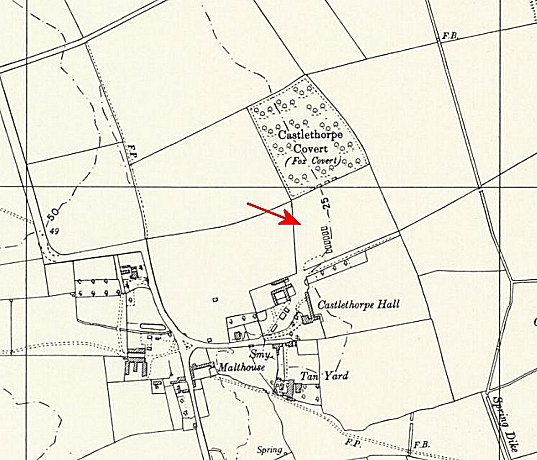 Location: The map shows some possible huts to the N of the Hall. To the W of Brigg.Before the camp: FieldsPow Camp: After the camp: The main building is shown as Castlethorpe Nursing Home.Further Information:Ordnance Survey 1958